Chapter 22Emergency Medical Care for 
Fire Department First RespondersLesson lAfter completing this lesson, the student shall be able to describe the role of the fire service in emergency medical care , laws regarding patient confidentiality, infection control practices, patient assessment, CPR, bleeding control, and shock management.ObjectivesUpon successful completion of this lesson, the student shall be able to:	1.	Describe the roles the fire service may take in providing emergency medical care. [NFPA® 1001, 4.3]	2.	Summarize patient confidentiality requirements. [NFPA® 1001, 4.3]	3.	Distinguish among commonly encountered communicable diseases. [NFPA® 1001, 4.3]		4.	Summarize immunization considerations for first responders. [NFPA® 1001, 4.3]	5.	Explain the importance of body substance isolation (). [NFPA® 1001, 4.3]	6.	Explain actions taken for basic patient assessment. [NFPA® 1001, 4.3]	7.	Compare and contrast CPR techniques for adults, children, and infants. [NFPA® 1001, 4.3]	8.	Explain when to administer and when to discontinue CPR. [NFPA® 1001, 4.3]	9.	Describe basic types of external bleeding. [NFPA® 1001, 4.3]	10.	Explain the use of direct pressure and elevation to control external bleeding. [NFPA® 1001, 4.3]	11.	Describe the signs and symptoms of internal bleeding. [NFPA® 1001, 4.3]	12.	Describe the role that recognizing the types, signs, and symptoms of shock plays in shock management. [NFPA® 1001, 4.3]Instructor InformationThis is the lesson covering emergency medical care for fire department first responders. This lesson describes the role of the fire service in providing emergency care and laws regarding patient confidentiality. The lesson also covers infection control, patient assessment, CPR, bleeding, and shock.Important instructor information is provided in shaded boxes throughout the lesson plan. Carefully review the instructor information before presenting the lesson.The information contained in this lesson covers topics that are related to the entrance requirements for firefighter training required by NFPA® 1001. However, it is not meant to substitute for formal training as an emergency medical care provider.MethodologyThis lesson uses lecture and discussion. The level of learning is comprehension.Outline ContentsAudiovisualsVisuals 22.1 to 22.63 (PowerPoint® Presentation)EvaluationChapter 22 Quiz Chapter 22 TestPresentation ToolsInteractive Objects allow instructors to present information a piece at a time by clicking on hot spots in a larger image.
Each object is labeled in the Lesson Outline and indicated in the PowerPoint® presentation by a RED arrow in the top left corner of the image. This lets instructors know to use the mouse to explore all of the information on the slide.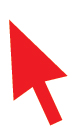 After all of the information is displayed a reset arrow will appear in the bottom right corner of the image. Instructors can use this to remove the text and quiz students on content just covered or simply move on to the next slide.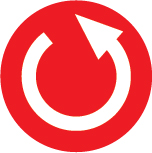 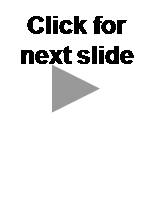 To move to the slide after an interactive object, select the Click for next slide arrow on the left side of the slide.Videos are used as discussion starters or to illustrate a concept or process discussed in the chapter. These are labeled in the Lesson Outline and indicated in the PowerPoint® presentation by the Click image to play arrow on the left side of the slide.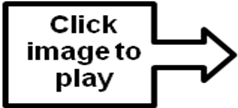 Section I: Fire Service-Based Emergency Medical Carefire service-based emergency medical carep. 1272	Objective 1 — Describe the roles the fire service may take in providing emergency medical care.Ask Students: Why are firefighters often cross-trained as emergency medical technicians (EMTs) or Paramedics? 
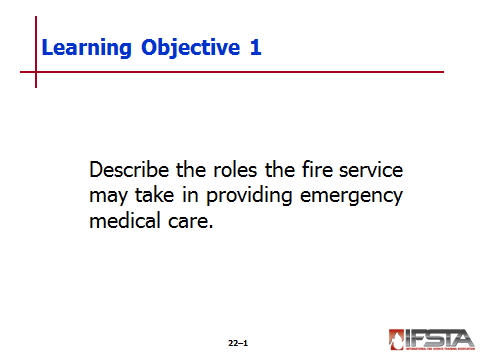 Briefly discuss answers with students. Students may respond that firefighters may be responsible for emergency medical care either as part of an ambulance service or as first responders to the scene of a medical emergency.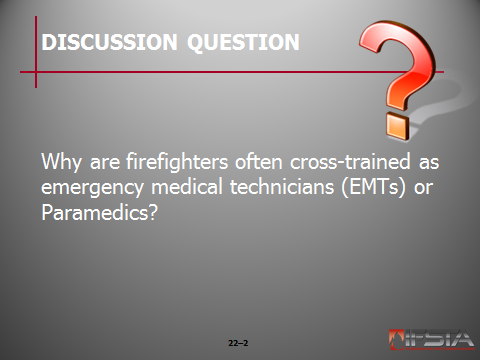 Fire Service-Based Emergency Medical Care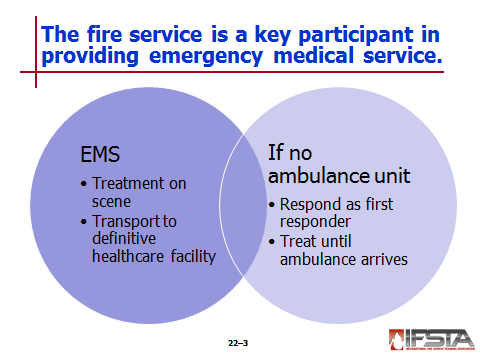 Emergency medical service (EMS) –Treatment on scene and transport of victims who are ill or injured to definitive healthcare facilityOnly had formal recognition since 1960sFire service is key participantProvide EMS in a number of different waysIf organization does not operate ambulance units, personnel often respond as medical first responders to begin treatment until an ambulance arrivesAmbulance services provided in several ways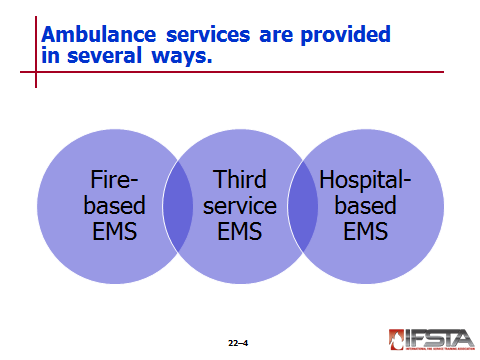 Fire-based EMS – Service provided as a function of fire departmentStaffing by firefighters who cross-trained as emergency medical technicians (EMTs) or ParamedicsIn some instances - Staffing provided by EMTs and Paramedics with no fire fighting responsibilitiesThird-service EMS  – Service provided by organization separate from fire and police servicesHas own administration and personnelIn most instances, organization is function of municipal, county, provincial, or regional governmentMay also be provided by for-profit or not-for-profit organization under contractHospital-based EMS – Service is contracted to hospital by local governmentPersonnel are employees of hospital Patients are typically transported to contracted hospital for treatmentReasons fire departments are often requested to respond to scene and begin care until EMS personnel arrive 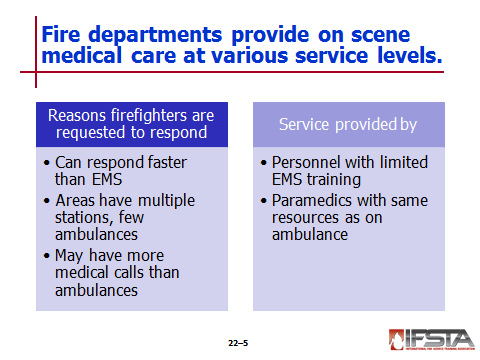 Fire department personnel often able to respond faster than EMS in many jurisdictionsMost areas have multiple fire stations and apparatus but only few ambulancesAreas may have more medical calls than ambulances availableService level – May be providedBy personnel with limited EMS training By paramedics who carry most of same equipment and medications on fire apparatus as are on ambulance Review Question: What are the roles the fire service may take in providing emergency medical care?
See p. 1272 of the manual for answers.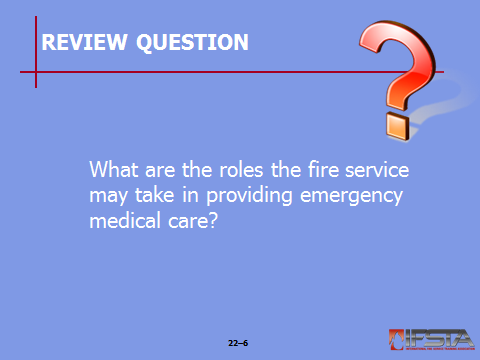 Section II: Patient Confidentialitypatient confidentialitypp. 1272-1273	Objective 2 — Summarize patient confidentiality requirements.Ask Students: What information is included in the protected medical information (PMI) of a patient? 
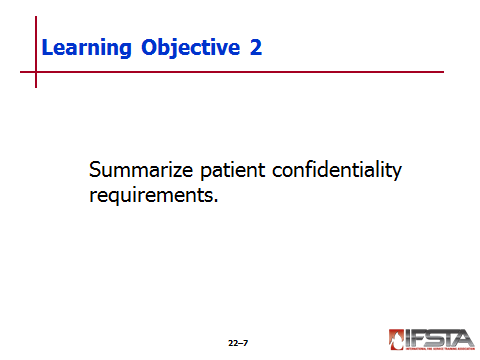 In the discussion students should understand that the information includes: personal data (name, birth date, social security number, address), medical history, and condition. Also emphasize why it is important for this information to be kept confidential.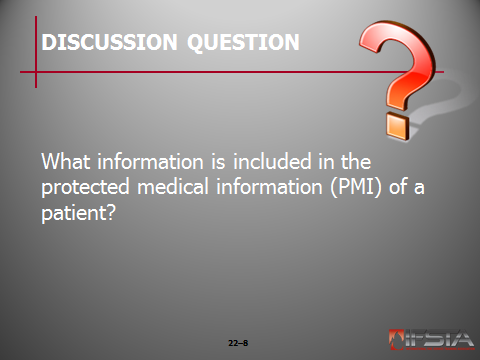 Patient Confidentiality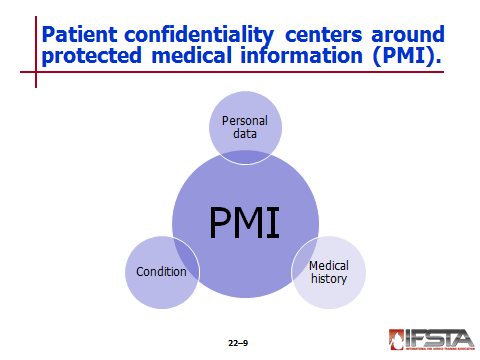 Healthcare providers must safeguard protected medical information (PMI) Personal data (name, birth date, social security number, address)Medical historyConditionActions governed by applicable laws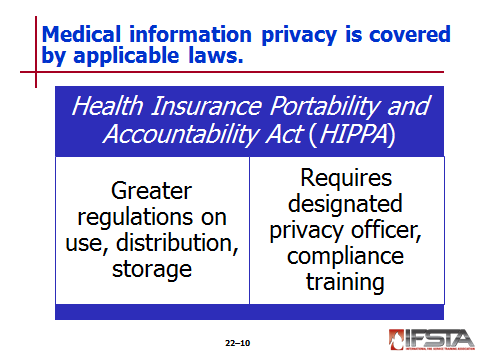 Health Insurance Portability and Accountability Act (HIPAA) (1996) – Instituted greater regulations on use, distribution, storage of PMIEstablishes civil and criminal penalties for noncomplianceFire departments typically required to follow regulations – If providing medical care and bill electronically for servicesRegulations dictate How and to whom PMI can be shared How information is protected from unauthorized disclosure Departments bound by HIPAA regulations are required to Have designated privacy officer Provide compliance trainingRegardless of department’s obligations – Good professional practice is to be discreet as possible with PMI 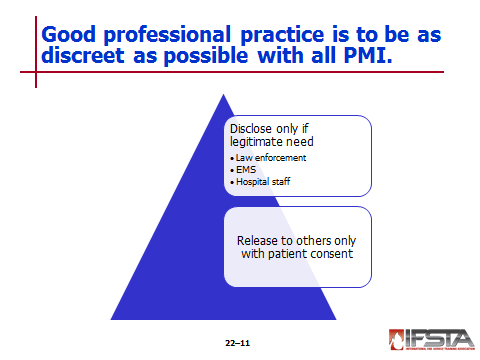 PMI should only be disclosed to those who have a legitimate needLaw enforcement personnelEMS personnelHospital staffRelease to other individuals can only be done with consent of patientReview Question: What does the Health Information Portability and Accountability Act (HIPPA) of 1996 require regarding patient confidentiality?
See p. 1272 of the manual for answers.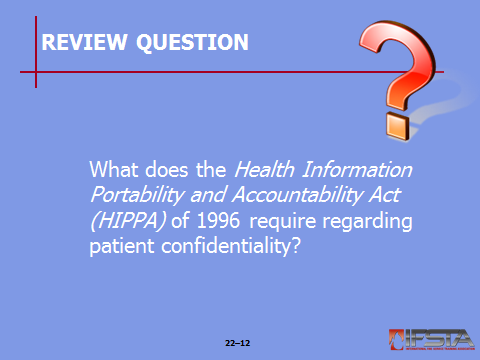 Section III: Infection Controlinfection controlpp. 1273-1280	Objective 3 — Distinguish among commonly encountered communicable diseases.	Objective 4 — Summarize immunization considerations for first responders.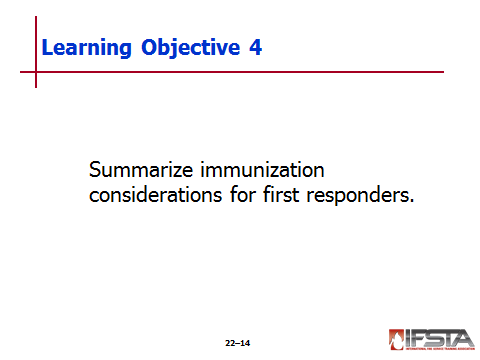 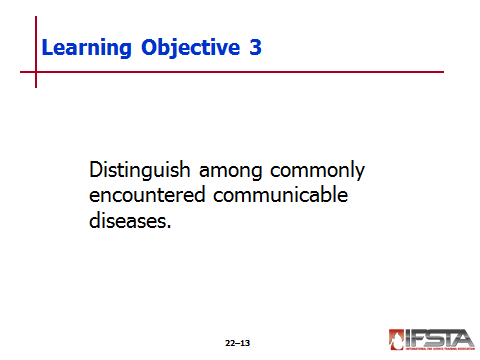  Infection Control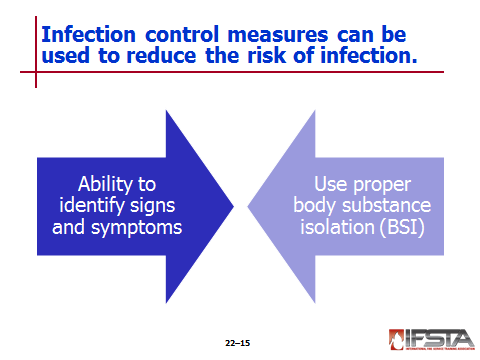 Communicable diseases not always obviousReduce risk of infectionAbility to identify signs and symptoms of common communicable diseasesUse proper body substance isolation (BSI)Commonly Encountered Communicable Diseases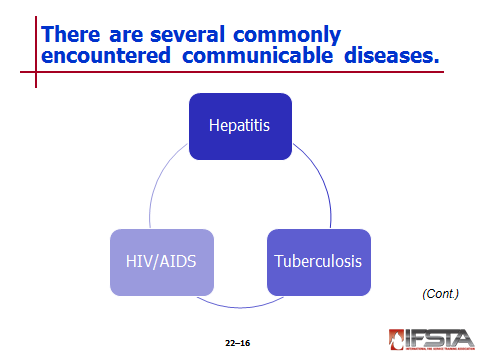 Hepatitis – Inflammation of the liverKinds encounteredViral most common Can be caused by drugs, alcohol, hazardous chemicals, heredity  Symptoms include Viral-like illnessYellowish discoloration of eyes and skinTypes of viral hepatitisHepatitis A – Typically caused by consuming food or water that has been contaminated, particularly by fecal matterSigns and symptomsFatigueAbdominal painFeverDark urineMarked yellowing of the skin and/or eyesGenerally short-term; typically no long-term consequences Least serious form of viral hepatitisHepatitis B – Typically transmitted through blood and other body fluidsCan be short-term or long-term Can potentially cause serious scarring and injury to liverCan eventually progress to liver failureSigns and symptoms of Hepatitis B similar to those of Hepatitis ASerious and potentially life-long infectionHepatitis C – Typically transmitted through blood and other bodily fluidsDiffers from other types Those infected can go for years without exhibiting symptomsVirus has more than likely done serious liver damage even while individual is symptom free Damage can be long-term or permanentLiver failure can occur  Hepatitis D (Delta) – Uncommon rare strain of hepatitis Only occurs when also infected by Hepatitis BMakes effects of Hepatitis B much worseVaccines Available for Hepatitis A and B; those for Hepatitis C still in development stageImportant to be immunized against hepatitis and other infectious diseasesBest way to combat Thoroughly wash handsMaintain proper BSI proceduresTuberculosis (TB) – Bacterial infection that primarily affects respiratory systemContagious, spread through droplets in air produced by breathing and coughing of infected personBystanders have chance of becoming infected when droplets inhaledBecause transmitted by airborne droplets – Incidences more prevalent in high-density living areas Considered active when exhibiting signs and symptoms Fever FatigueChillsWeight lossPainful breathingProductive cough (often with traces of blood)Coughing that lasts several weeksBecause signs and symptoms often similar to other illnesses – Take BSI precautions, use a N-95 mask, even if patient is not known to be infected No widely used vaccine to protect against Healthcare providers typically skin tested to check for occupational exposure annuallyHIV/AIDS – Result of prolonged exposure to human immunodeficiency virus (HIV)Weakens immune system to point where body is unable to fight off diseases SymptomsEarly– Similar to other viral illnessesMore advanced – Lead to severe muscle wasting, increased likelihood of contracting other infectionsBecause of weakened immune defense – Also likely to be infected by diseases such as hepatitis and TB	Spread through contact with infected blood and body fluids Pose less risk than hepatitis and TB Due to short amount of time HIV can survive outside of bodyStill important to Practice proper BSI procedures Adequately decontaminate any medical equipment before used on another patientCaution: Medical equipment and surfaces should be decontaminated immediately following soiling to prevent the possible spread of infectious diseases to responders and other patients.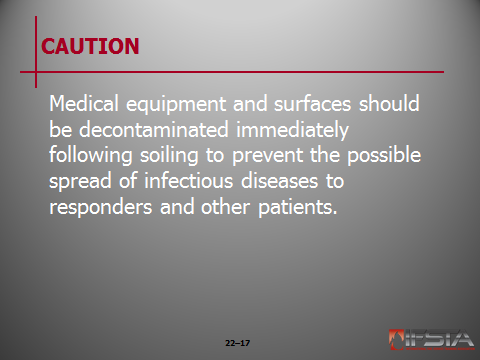 Multi Drug-Resistant Organisms (MDRO)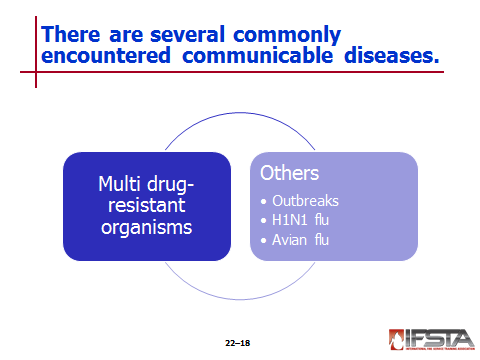 Increasing concern in healthcare settings Difficult to control Do not typically respond to normal antibiotic treatmentMethicillin resistant staphylococcus aureus (MRSA) – Drug-resistant staph infection that is commonly encountered type of MDRO Typically occur in healthcare settings, have been more recent outbreaks in communitiesCan develop in numerous ways but are usually initially seen as abscesses in skin commonly mistaken for spider bitesAre easily spread – Important that proper BSI precautions be takenAll reusable medical equipment must be sanitized after each use to prevent from spreadingOther diseases Outbreaks of infectious disease occur from time to time Recent outbreaks in North America include H1N1 influenza (“swine flu”)Avian influenza (“bird flu”)OthersKeep yourself and patients safe – Use proper sanitation and BSI proceduresImmunizations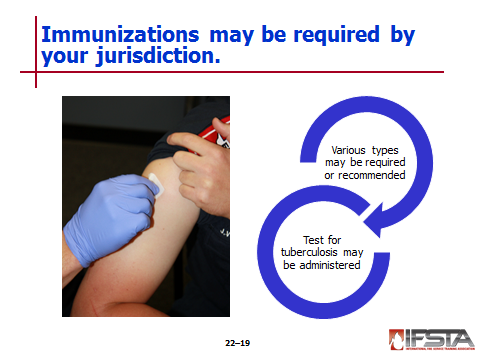 May be required by jurisdictions  Types that may be required or recommendedHepatitis BMeasles, mumps, and rubella (MMR)Varicella (chickenpox)Tetanus/diphtheriaInfluenzaAnnual purified protein derivative (PPD) test may be administered to determine tuberculosis exposurePerformed by injecting inactive bacterium under skinReaction to test may indicate tuberculosis exposureReview Questions: 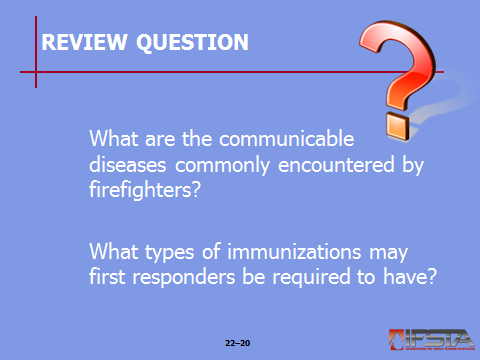 What are the communicable diseases commonly encountered by firefighters?
See p. 1274 of the manual for answers.What types of immunizations may first responders be required to have?
See p. 1277 of the manual for answers.pp. 1277-1280	Objective 5 — Explain the importance of body substance isolation ().Body Substance Isolation (BSI)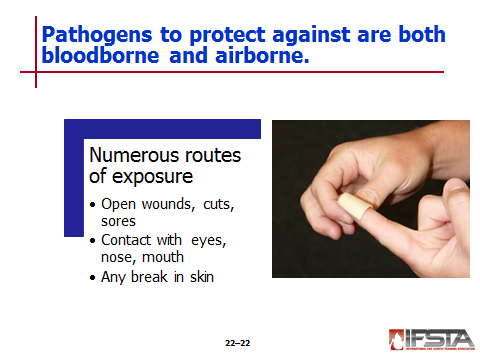 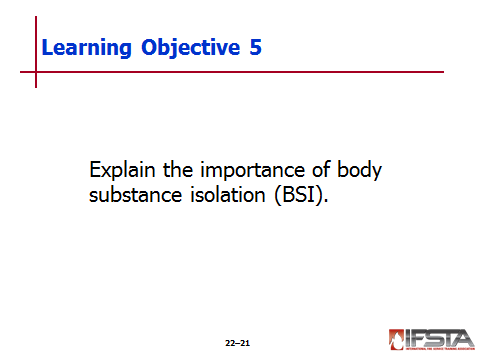 Pathogens – Organisms that carry disease and can cause infectionExist in body fluids of infected persons Can be transmitted from one person to another through contact with these fluidsAny type of body fluid can carry pathogensBloodborne pathogens are most commonly encounteredMain typesBloodborne most commonly encountered – Though any type of fluid can carryAirborne – Spread by tiny droplets when infected individual coughs or breathes Exposure occurs when body fluid of infected individual comes in contact with exposed area of another personNumerous routes where emergency responders are susceptible to exposureOpen wounds, cuts, and sores on bodyContact with eyes, nose, or mouthAny break in skin is potential route of exposure Critical that firefighters take all precautions necessary to protect from exposure – Best way is by maintaining proper BSI procedures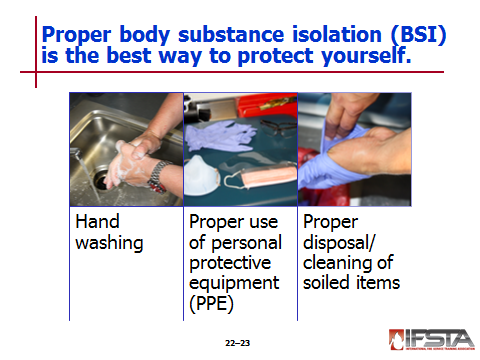 Hand washingProper use of personal protective equipmentProper disposal and/or cleaning of soiled itemsSources of information for establishing BSI procedures United States Centers for Disease Control and Prevention (CDC) Canadian provincial health authorities  Hand washing must be performed regularly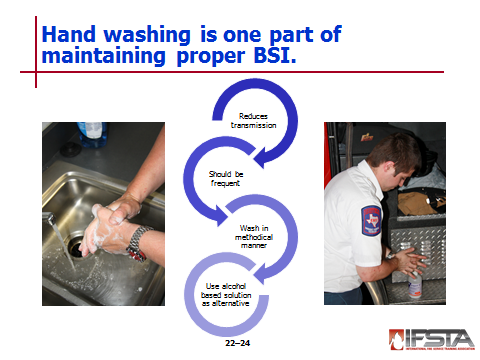 Proper hand washing has been shown to greatly reduce transmission of disease Should be done frequently; especially before and after coming in contact with a patient	Hands should be washed in methodical manner with warm water and soapSpecial attention paid to areas on hands that are soiled, areas between fingers, fingernailsGood practice to wash wrists and forearms  Hands should be washed for no less than 30 seconds 	Hand washing is often not an option when responding to emergency calls Alcohol-based hand cleaning solution should be usedEspecially after providing patient care  Personal Protective Equipment (PPE) – Use to prevent transmission of infectious diseases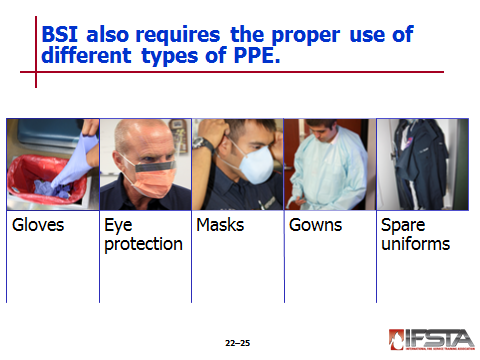 When selecting – Better to wear too much than not enoughRefer to department SOPs regarding use on emergency medical responsesTypes of PPEGloves – Should always be worn during patient contactIn the past, medical gloves were typically made of latexSome patients and healthcare providers have allergic reaction to this materialMany jurisdictions supply emergency responders with gloves made of vinyl or other materialsIf jurisdiction uses latex gloves, ask patient if he or she has a latex allergy; nonlatex gloves should be available The same gloves should never be used when treating multiple patientsTo remove soiled gloves, place two clean fingers on inside of glove and peel offGloves soiled with blood or other body fluids should be disposed of in sealed container Specifically used for disposal of biohazardsTypically red in color and have a red linerEye protection – Especially necessary when there is chance for blood or other body fluids to be splashed, sprayed, or spatteredSafety glasses are a common type usedDesigned to keep fluids away from eyes Usually provide some type of impact resistance Accessories are available for those who wear prescription glasses Combination mask and eye shield available and widely used Helmet shields and Bourke eye shields do not provide suitable eye protection for emergency medical useMasks – Protect against respiratory hazards, airborne pathogens, body fluidsSurgical-style masks typically suffice in situations where contact with blood or other body fluids are concernUse mask that provides greater level of protection if you suspect patient has communicable respiratory disease Placing mask on patient can also prevent transmission of disease to othersN-95 respirators may be provided for use when treating patients where TB suspected Termed N-95 because are tested and shown to block at least 95 percent of airborne particlesGowns – Protect exposed skin and uniform from spray and spatter of body fluids	Spare uniforms – Departments may require extra uniform ensemble available at station or on apparatus Soiled uniform looks unprofessional, can potentially allow for spread of diseaseFollow departmental guidelines with regard to cleaning In instances of extreme contamination, immediately shower and notify infection control officerCleaning and disposing of contaminated items  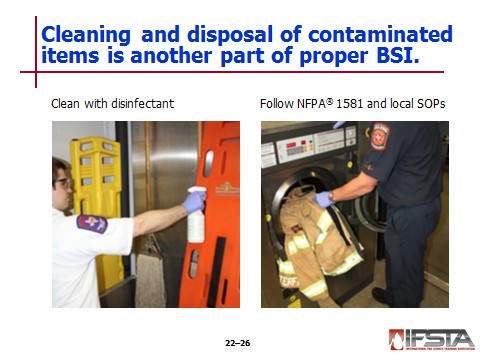 Medical equipment and non-disposable PPE that comes into contact with any patient must be considered contaminatedMust follow requirements of NFPA® 1581 and department’s infection control protocolGeneral steps for decontaminating equipment and PPEWear disposable gloves, mask, eye protection to place contaminated items in biohazard bag or containerTransport contaminated items to designated disinfecting area of fire station or other facilityDon appropriate splash-resistive eyewear, cleaning gloves, and fluid-resistant clothing designated for decontaminating equipmentUse solution of bleach and water or disinfectant in accordance with equipment or PPE manufacturer’s instructionsDo not decontaminate equipment or PPE in kitchen, bathroom, or other living areas of fire stationContaminated station uniforms or structural PPE must not be taken home or cleaned in normal laundry facilitiesDecontaminate sink and cleaning area, remove PPE worn during cleaning, and dispose of in accordance with fire department protocol	Contaminated disposable equipment and PPE must be placed in medical waste containers and disposed of in accordance with local protocolNeedles and blades, must be placed in sharps containers designated for such itemsContainers must be closable, puncture-proof, leak-proofLabeled according to federal, state, or local regulationsReview Question: What are some basic ways first responders can practice body substance isolation (BSI)?
See pp. 1278-1280 of the manual for answers.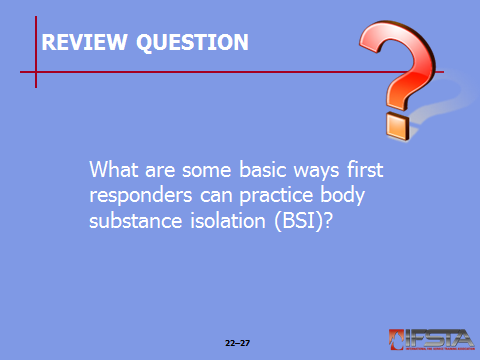 Section IV: Patient Assessmentpatient assessmentpp. 1280-1282	Objective 6 — Explain actions taken for basic patient assessment.Patient Assessment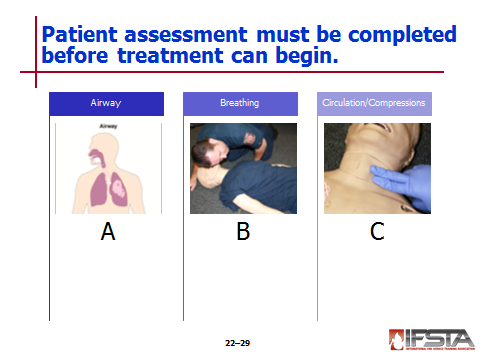 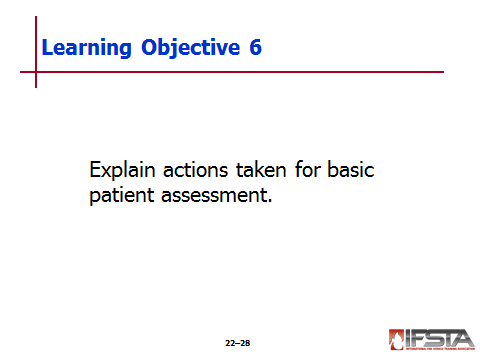 Patient condition must be assessed before medical treatement can begin Most basic assessment – determine if critical functions of body are working properlyIf patient is responsive, assessment involves evaluation of airway, breathing, and circulationKnown as the ABCsMajority of patients will be responsive and assessed in this mannerIn patients that are unresponsive and not breathing, or breathing with irregular gasping breaths, assessment sequence should be rearranged Circulation, Airway, then Breathing (CAB)Change is based on research that shows that any delay in delivery of high quality chest compressions reduces likelihood of successful resuscitation from cardiac arrestIf pulse present – Assess airway and follow normal ABC sequenceIf no pulse found Immediately begin cycle of chest compressions Then open airway and ventilate patient – Cardiac arrest CAB sequenceInstructor Note: Discuss with students the fact that formal CPR training will provide more definitive information on the performance of assessment techniques.Airway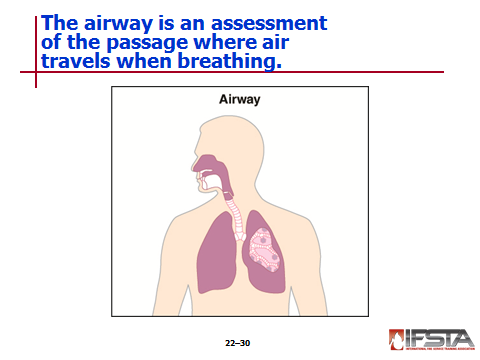 Airway – Passage between lungs and nose and mouth where air travels during breathingIf obstructed by tongue, a foreign object, or fluid, air cannot travel freelyIf patient is able to talk and appears to be breathing without difficulty, can be assumed that airway is clearIf the patient is unresponsive, you may need to perform a technique to open airwayInstructor Note: Discuss with students the fact that techniques for opening the airway are introduced during formal CPR training.Breathing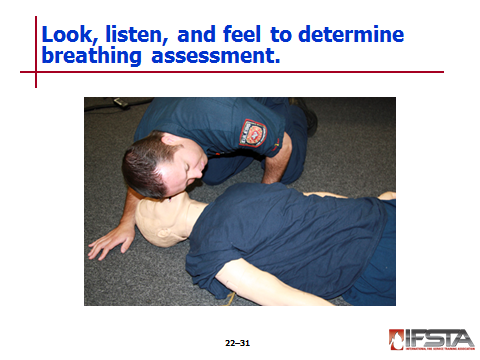 After determining airway is open, necessary to determine if patient is breathingBest way to determine is to look, listen, and feel for breathing by placing ear near patient’s nose and mouth and looking at chestShould see patient’s chest rise and fall with each breathWhen listening, should be able to hear patient breathing through mouth or noseWhen feeling, should be able to feel exhaled airIf patient is not breathing or no air is being moved during breathing, you will need to provide assistanceInstructor Note: Discuss with students the fact that techniques for rescue breathing are introduced during formal CPR training.Circulation/Compressions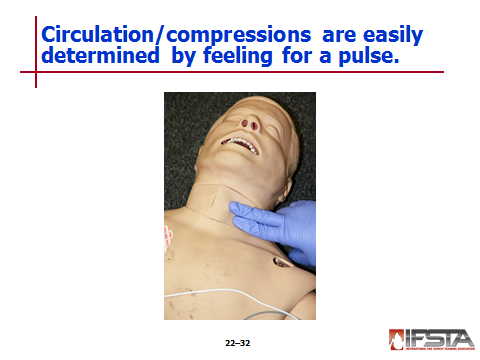 Circulation – Flow of blood through bodyEasiest way to determine by feeling for pulseMost pulses assessed at radial and carotid arteriesBecause of distance of radial artery from heart, it typically takes stronger blood flow for pulse to be felt in this area than at carotid arteryJust because pulse cannot be found at radial artery does not mean that patient is pulselessIn these instances, you should attempt to find pulse at carotid artery as wellIf pulse cannot be found, chest compressions should be initiated immediatelyReview Question: What actions are taken to assess a patient’s condition?
See pp. 1280-1282 of the manual for answers.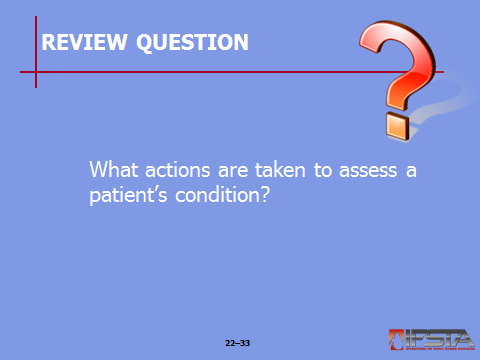 Section V: Cardiac Arrest and Cardiopulmonary Resuscitation 
	(CPR)cardiac arrest and cardiopulmonary resuscitation (CPR)pp. 1282-1288	Objective 7 — Compare and contrast CPR techniques for adults, children, and infants.	Objective 8 — Explain when to administer and when to discontinue CPR.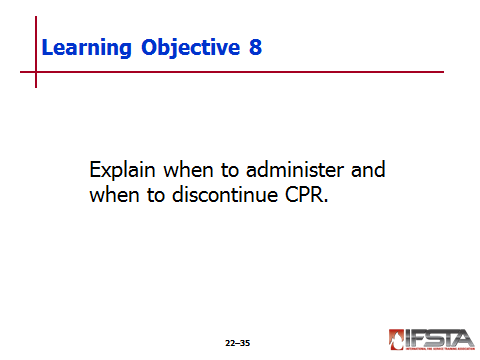 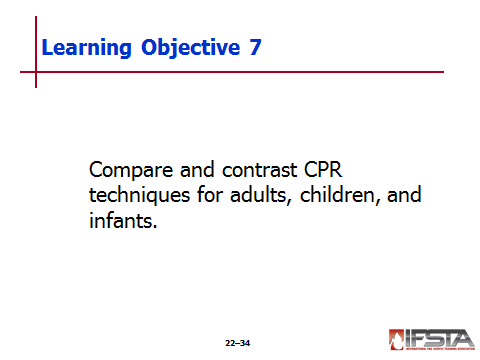 Cardiac Arrest and Cardiopulmonary Resuscitation (CPR)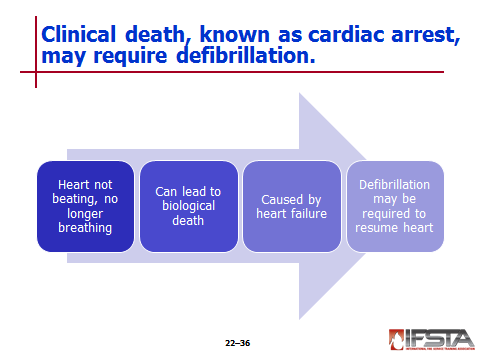 Clinical death – When patient’s heart stops beating and they are no longer breathingCondition known as cardiac arrest Heart fails to circulate blood through bodyCells not able to receive oxygen and nutrients needed to survive – Begin to die in span of few minutesIf allowed to continue Cell death will progress to point where organs (brain, heart, lungs) irreversibly damaged and cannot be revivedLeads to biological death – No medical intervention can revive patient at this pointElectrical impulses in heart – Cause it to contract and force blood throughout bodyHeart failure that causes clinical death often result of problem with heart’s ability to produce, transmit impulsesCondition often persists unless outside electrical stimulus appliedOutside stimulus commonly known as defibrillationHeart will often not resume operation without defibrillation – Critically important that it be done as soon as possibleAdvanced-level EMS providers trained toRecognize electrical issues with heart Manually administer defibrillation and medications that treat these issuesMay take several minutes for these personnel to arrive on sceneDuring this time, patient may have already transitioned from clinical death to biological deathAutomated external defibrillators (AEDs) available for layperson use in public facilities – Device willInstruct layperson on how to useAutomatically determine if defibrillation is neededNotify user to push button that delivers shockAlso common to find AEDs on fire apparatus that do not carry Paramedics and their equipmentInstructor Note: Discuss with students that the use of AEDs is beyond the scope of this chapter; however, the students’ department will provide further training if they are expected to use AEDs during medical responses.Cardiopulmonary resuscitation (CPR) – Act of physically forcing blood through a patient’s body and providing artificial respiration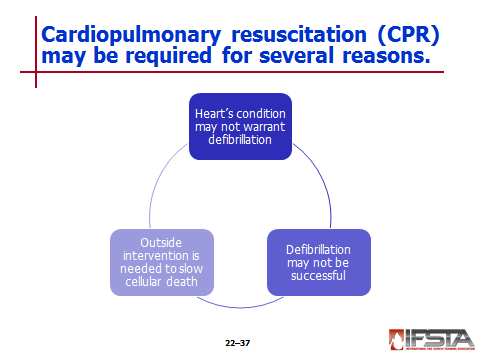 In some instances, heart’s condition may not warrant defibrillationIn others, defibrillation may not be successful in resuming function of heartOutside intervention is needed in order to circulate blood through body and slow rate of cellular deathInstructor Note: Discuss with students that the information presented highlights how to perform layperson CPR on adults, infants, and children. Emphasize that layperson CPR is performed in a different manner than CPR for healthcare providers. In particular, a higher priority is placed on chest compressions than patient assessment. Remind students that it is imperative that they participate and are certified in a CPR course administered by their department and/or the American Heart Association if they are to provide this type of care.Chest Compressions 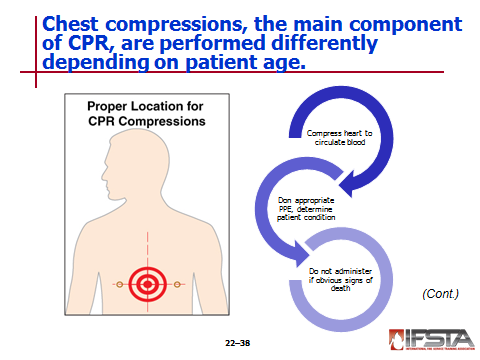 Chest compressionsMain component of CPR Act of forcefully compressing heart in order to circulate blood throughout bodyWhen performed properly, chest compressions Compress heart between patient’s sternum and spine in rapid succession Alter pressure within chest, forcing blood from heartChest compressions performed in different ways and at different rates and depths, depending on age of patientAdministering chest compressions First priority after donning appropriate PPE – Determine condition of patientWhile CPR is lifesaving intervention, it should not be administered to those who have obvious signs of irreversible death – These include Rigor mortis Obvious wounds that are not compatible with life (such as decapitation)DecompositionLine of lividityInstructor Note: Discuss with students that the techniques identified in this chapter are for layperson CPR. As such, there is a greater emphasis on providing chest compressions than providing ventilation. Therefore, rescue breathing will not be addressed in this chapter. Full CPR incorporates both chest compressions and rescue breathing. Most emergency responders are certified in CPR to the Basic Life Support (BLS) for Healthcare Providers-Level. Emphasize that it is critical to attend and obtain certification from a formal CPR training course.Chest compressions for adults 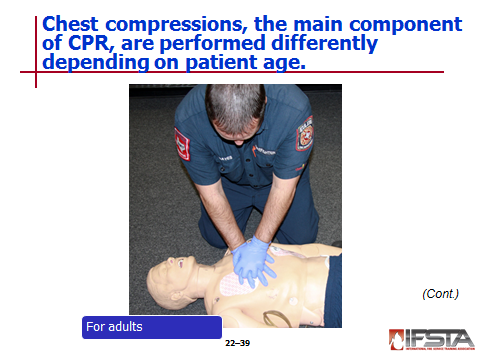 Upon arrival for suspected cardiac arrest – Identify patient and determine statusFirst determination – If patient is conscious or unconsciousCan be performed by gently shaking or tapping patient and asking them if they are OK If no physical or verbal response, determine if patient has pulseIf no pulse can be found at radial or carotid arteries, chest compressions should be startedCommunications center should be notified of condition and any additional resources that are neededWhen performing chest compressions on adult – Must first be lying on their back on hard surface such as floor or backboardIf patient lying in bed, should be moved to floor Performing chest compressions on someone lying on soft surface is typically ineffectiveNext, find correct location to administer compressions – Center of patient’s chest between nipples To perform compressions, place one hand on top of other and complete following stepsStep 1 – Straighten arms and lock elbows; elbows should remain locked while performing compressionsStep 2 – Align shoulders directly over hands; ensures that compressions are delivered straight downStep 3 – Press straight down on chest hard enough to depress sternum at least 2 inches (50mm)Step 4 – Release compression by lifting up; keep elbows locked at all times and do not remove hands from compression locationCompressions should be administered by quickly and firmly depressing chest at rate of at least 100 compressions per minuteResponders should rotate performance of chest compressions as needed to prevent exhaustion Compressions should be continued until Patient moves or regains consciousness Responders with greater training arriveChest compressions should be performed in a rhythmic manner; should never feel as though you are jabbing at the patientPossible that some type of cracking of sternum or ribs may be heard or felt during compressions – This is normalNOTE: While performing chest compressions, it is often common to hear or feel a patient's ribs break due to the pressure. While this sensation is not pleasant, it is a sign of good quality compressions and should not discourage you from continuing.Chest compressions for children 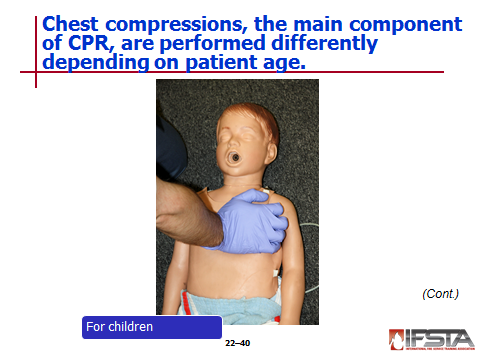 When arriving on scene for cardiac arrest involving child, first determine patient’s statusGently shake or tap child to determine if they are consciousSpeak to child and see if they respondIf patient is unresponsive, check for pulse; if no pulse can be found, begin chest compressionsMove patient to floor or place them on backboard if not lying on solid surfaceUpdate dispatch with condition, request any additional resources Chest compressions are performed for children ages 1-8 in slightly different manner than those for adultsInstead of performing compressions with 2 hands, rescuers should only use one hand Hand should be placed in center of chest in-line with patient’s nipplesWhen performing compressions, patient’s chest should be compressed about 1/3 depth between chest and back or about 2 inches (50 mm)Compressions should be administered firmly and quickly at rate of at least 100 compressions per minuteContinue administering compressions until Child begins to move, regains consciousnessRescuers with greater training arriveChest compressions for infants 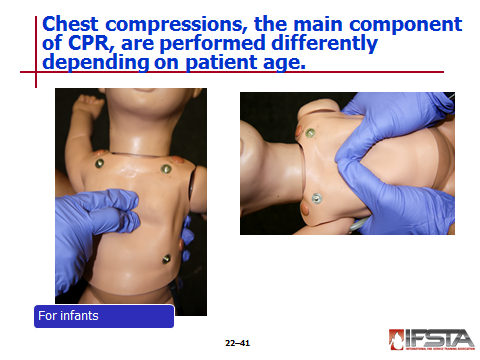 When responding to cardiac arrest in infant patient (less than one year old), first determine patient’s statusMost incidences of cardiac arrest in infants are due to airway obstructionsIf obstruction can be seen in mouth, remove it If not, continue in determining patient’s status by speaking to and stroking infant and looking for any type of movement or other responseIf there is no response, check for pulseIf no pulse can be found, begin chest compressionsHave another responder update dispatch on patient’s status, request any additional resources Chest compressions for infants are performed with index and middle fingers of one hand – Allows chest to be better compressed than with heel of handAs with adults and children, compressions should be delivered in center of chest in-line with patient’s nipplesCompressions should be delivered at rate of at least 100 compressions per minute; infant’s chest should be compressed to 1/3 depth of torso – About 1.5 inches (38 mm)Periodically check patient’s mouth to see if any foreign bodies are presentIf so, remove from mouth and reassessIf not, continue performing compressions until infant begins to move, regains consciousness, or until responders with greater training arrive	Can also be performed in “around the chest” manner Where thumbs are used to perform compressionsSame compression rate and depth as traditional method still appliesReview Question: How do CPR techniques for adults, children, and infants differ from one another?
See pp.  1285-1287 of the manual for answers.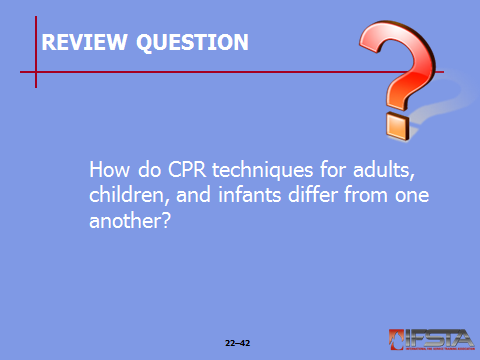 Discontinuing CPR  Periodically reassess patient during CPR to determine if working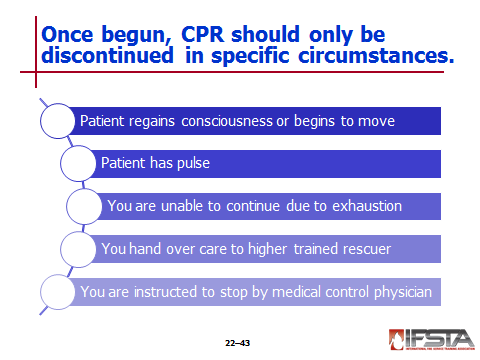 Main way – Patient regains consciousness or begins to moveAnother way – Reassessing periodically for pulseDiscontinue CPR if patient regains consciousness, begins to move, or has pulse – Patient should be transported to definitive care facility Once CPR is initiated, it should continue until one of following events occursPatient begins to move and/or regains consciousnessPatient has pulseYou are unable to continue due to exhaustionYou hand over care to rescuer with higher trainingYou are instructed to stop CPR by medical control physicianUnderstand emotional nature of cardiac arrest events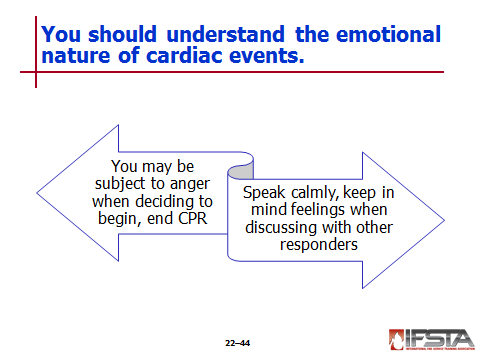 May be subject to anger or emotional response when deciding not to begin or to discontinue CPR without patient responseSpeak calmly, keep in mind feelings when discussing patient with other respondersReview Question: When should a first responder administer and discontinue CPR?
See p. 1288 of the manual for answers.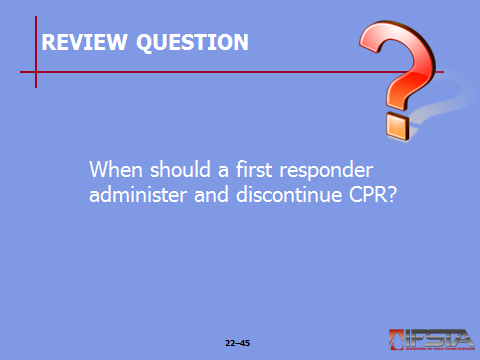 Section VI: Bleeding Controlbleeding controlpp. 1288-1291	Objective 9 — Describe basic types of external bleeding.	Objective 10 — Explain the use of direct pressure and elevation to control external bleeding.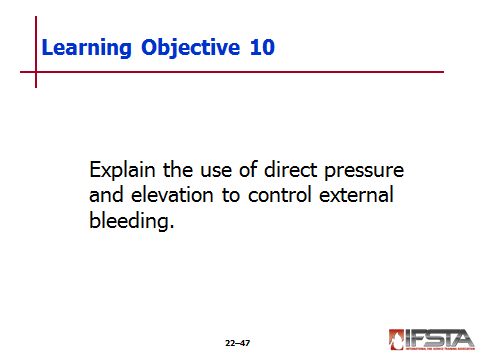 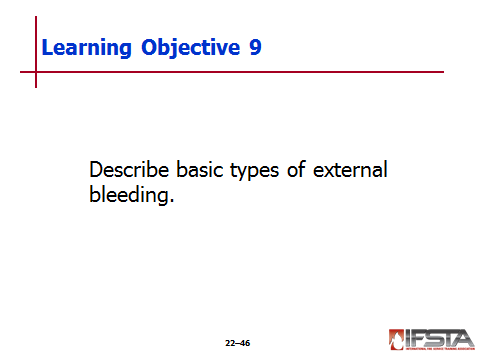 Bleeding Control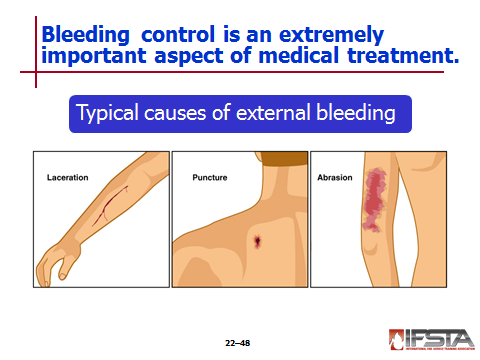 Blood in body is critical to transport oxygen and nutrients to cellsMaintaining blood flow and volume is extremely important; emergency responders should be prepared to control bleeding Two types of bleedingExternalInternalTypes of External Bleeding 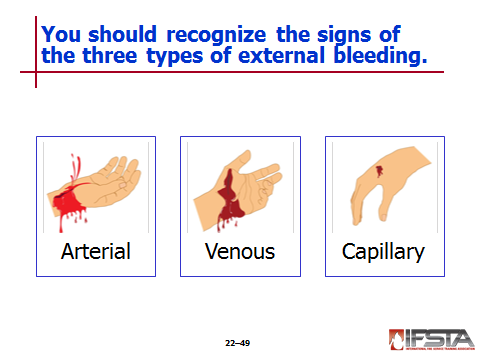 External bleeding – Occurs outside body; typically caused byLacerationsPuncturesOther openings in skinThree types of external bleedingArterialVenousCapillaryArterial bleeding – Occurs when wall of artery has been rupturedBlood is transported away from heart through vessels called arteries   Under high pressure Bright red in color due to large amount of oxygen it containsArterial bleeding can be identified when blood is Bright red Spurting or pulsing  Spurting bleeding coincides with each contraction of heartAs significant quantities of blood are lost, force of blood decreasesOften difficult to control due to substantial force of the blood; is a true medical emergencyPatients with arterial bleeding have potential to lose substantial amount of blood in short period of timeSometimes not possible to stop arterial bleeding without surgical intervention – Should be no delay in transporting patients with arterial bleeding to hospital by ambulanceVenous bleedingVeins – Responsible for returning blood that has been used by cells back to heartBlood movement through veins occurs at slow and steady flowVenous bleeding is typically easier to control than arterial bleeding	Patients with venous bleeding will have steady flow of bloodBlood will be much darker than arterial blood because oxygen has been removed by cells; carbon dioxide and waste have been addedCapillary bleeding – Majority of injuries to capillaries come in form of scrapes or superficial lacerationsCapillaries – Areas between arteries and veins where oxygen and nutrients in blood are delivered to cellsCarbon dioxide and waste are removed by blood through capillariesBecause of this exchange, blood moves relatively slowly in capillaries  “Oozes” from injuries to capillaries and is typically of limited quantityNot quite as dark as venous blood, but darker than arterial bloodSome capillary bleeding can stop on its own without outside interventionInjuries provide an opportunity for infection and should be properly cleaned and bandagedReview Question: What are the basic types of external bleeding?
See p. 1288 of the manual for answers.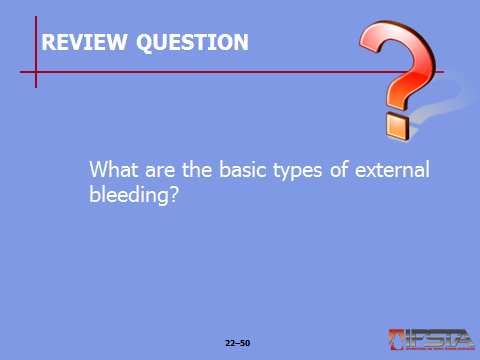 Controlling External Bleeding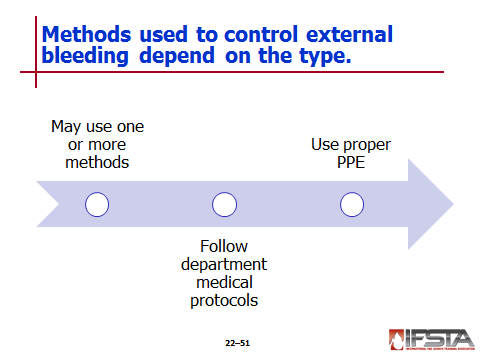 Methods for controlling bleedingInstructor Note: Discuss with students the fact that tourniquets are also used to control bleeding by medical providers who are trained in their use. However, the use of tourniquets is beyond the scope of this chapter.Depending on type of bleeding, one or more method may need to be used simultaneouslyAlways follow departmental medical protocols and recommended standards of patient careProper PPE must be used when treating patients with uncontrolled bleedingDirect pressure – Pressure is applied directly to wound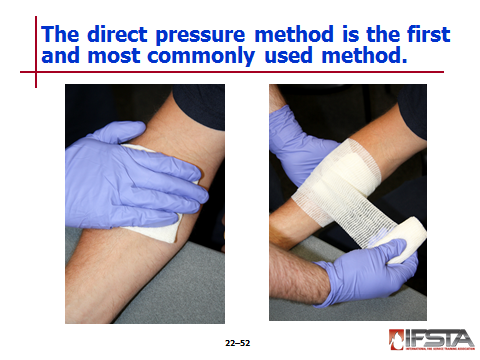 First and most commonly used method to control bleedingCan be applied with gloved hand, dressing, or with dressing and some type of bandageWith minor bleeding, application of dressing to wound may be all that is necessary to stop bleeding 	In more severe instances of bleeding, especially arterial bleeding, direct pressure should be applied with gloved hand immediately Elevation – Act of raising extremity above level of patient’s heart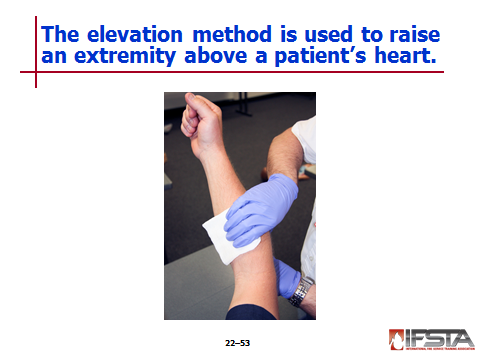 When injuries occur to extremities, elevation can be used in conjunction with direct pressureEffect of gravity helps slow amount of blood traveling through extremity, in turn slowing bleedingMay not be possible in some instances, such as with fractures and injuries where spinal immobilization is neededReview Question: How can direct pressure and elevation control external bleeding?
See pp. 1290-1291 of the manual for answers.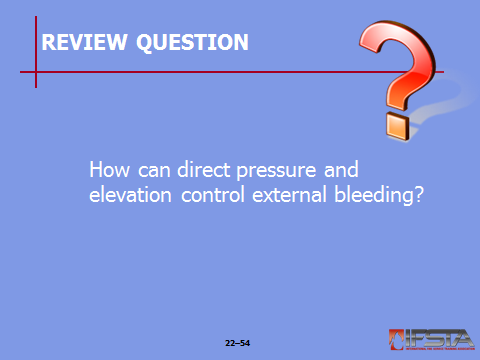 pp. 1291-1292	Objective 11 — Describe the signs and symptoms of internal bleeding.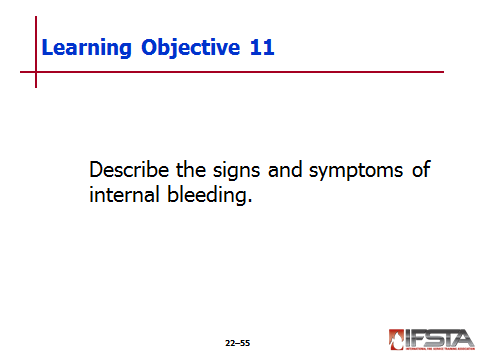 Internal Bleeding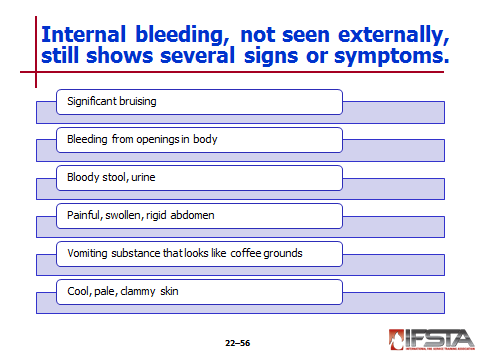 May occur when blood vessels rupture inside body Dangerous because spaces within body can hold considerable amount of blood before there is evidence of problemWhile not seen externally – Signs and symptoms that may show Significant bruising or other indications of injury, especially involving patient’s torsoBleeding from openings in body such as mouth, nose, or rectumBloody stool or urinePainful, swollen, or rigid abdomenVomiting of substance that looks like coffee groundsCool, pale, and clammy skinCaused by both trauma and medical issues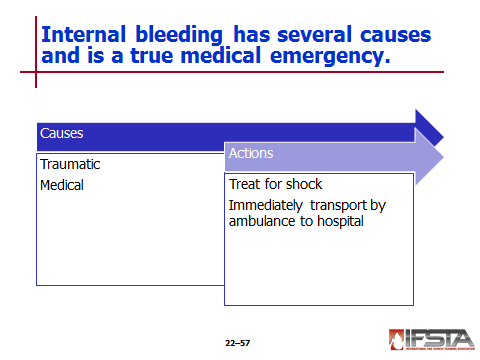 Traumatic causes Penetrating gunshot or stab woundMotor vehicle accidentFallMedical causes – Include ruptured blood vessels or organsUncontrolled internal bleeding is true medical emergencyPatients with internal bleeding should be treated for shockPatients who show signs and symptoms of internal bleeding should be immediately transported by ambulance to hospital for treatmentSection VII: Shock Managementshock managementpp. 1292-1293	Objective 12 — Describe the role that recognizing the types, signs, and symptoms of shock plays in shock management.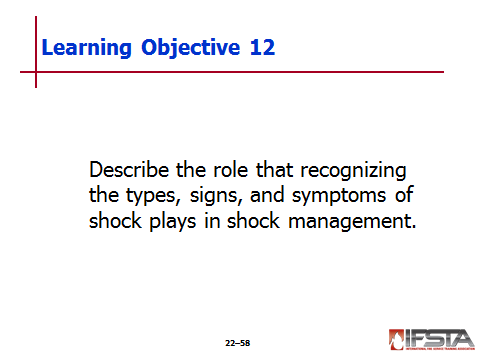 Shock Management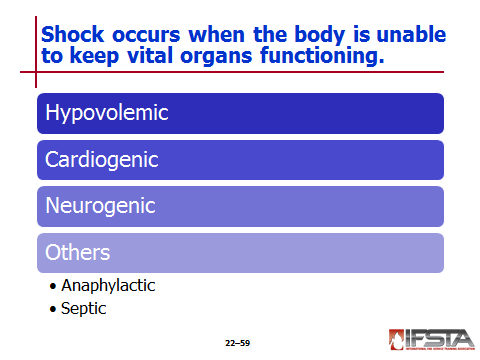 Shock – Condition that occurs when body is unable to regulate itself and maintain normal functionBody in shock is unable to supply enough blood to vital organs to keep them functioningTypes of ShockHypovolemic shock  – Caused by loss of bloodBody is unable to supply blood to tissueResult of internal and/or external bleeding“Volume” issue – Amount of blood in body substantially reducedMajority of instances of shockCardiogenic shock – Caused by poor cardiac outputOccurs when heart is unable to force enough blood to tissue for it to continue functioning“Pump” issue – Heart is unable to pump enough bloodMyocardial infarction (MI), also known as a heart attack – Main cause of heart impairment and can cause body to go into cardiogenic shockNeurogenic shock – Caused by overexpansion of blood vessels due to damage to brain, spinal cord, or other nerves Prevents body from controlling expansion and contraction of blood vessels “Container” issue – Typically result of overexpansion of blood vessels; as vessels expand, pressure of blood decreases due to increased capacityCommon causes are spinal trauma and head injuriesOther types of shockAnaphylactic shock  – Caused by severe allergic reactionFood allergiesEnvironmental allergiesInsect bites or stingsSeptic shock  – Caused by severe infection in bodySigns and Symptoms of Shock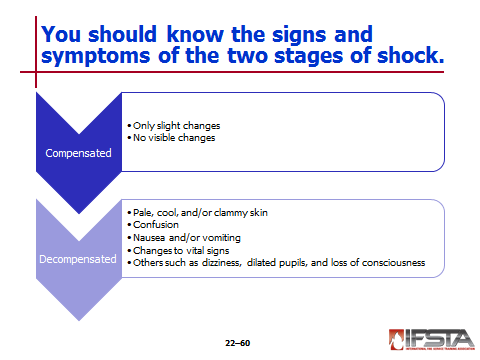 Two stages of shockCompensated – When body is affected by negative condition and is adjusting functions in order to maintain normal levelsDecompensated – When body is no longer able to adjust to maintain these levelsCompensated shock can often be difficult to identify because patient May exhibit only slight changes (such as an increased pulse rate)May exhibit no visible changes at allWhen a patient is in decompensated shock, body will produce signs and symptoms that are readily identifiable – Signs and symptoms include one or more Pale, cool, and/or clammy skinConfusion Nausea and/or vomitingChanges to vital signs Others such as dizziness, dilated pupils, and loss of consciousnessWhenever shock is suspected, patient should be quickly treated and prepared for transport by ambulance to hospitalShock Treatment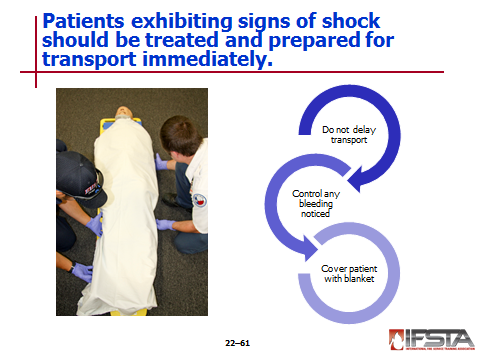 Shock is life-threatening condition, patients exhibiting signs and symptoms should be Treated immediately Prepared for transportAdvanced life support treatments by paramedics are extremely important, but they should not delay transport to hospitalTransport to hospital can be viewed as treatmentIn most cases it is best treatment that can be provided Transport of any patient exhibiting symptoms of shock should never be delayedAny bleeding that is noticed should be controlled immediately Blanket should be used to cover patient in order to Maintain body temperature Prevent hypothermiaEMT Intermediates and Paramedics are able to provide other advanced treatments for shock in these instancesReview Question: Why is it important that a first responder recognize the types, signs, and symptoms of shock?
See p. 1293 of the manual for answers.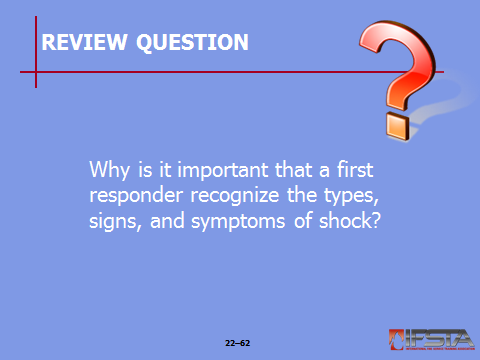 Section VIII: Summary and Review SUMMARY AND REVIEWChapter Summary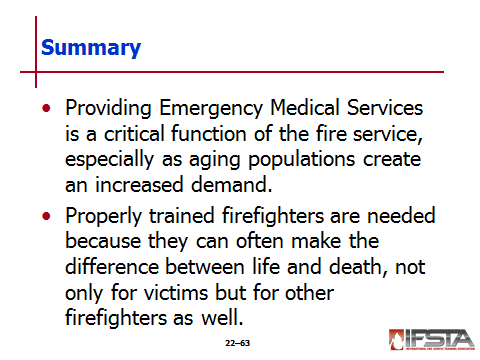 Providing Emergency Medical Services is a critical function of the fire service; especially as aging populations create an increased demand. Properly trained firefighters are needed because they can often make the difference between life and death, not only for victims but for other firefighters as well.Review QuestionsWhat are the roles the fire service may take in providing emergency medical care? (1272)What does the Health Information Portability and Accountablity Act (HIPPA) of 1996 require regarding patient confidentiality? (1272-1273)What are the communicable diseases commonly encountered by firefighters? (1274)What types of immunizations may first responders be required to have? (1277)What are some basic ways first responders can practice body substance isolation (BSI)? (1278-1280)What actions are taken to assess a patient’s condition? (1280-1282)How do CPR techniques for adults, children, and infants differ from one another? (1285-1287)When should a first responder administer and discontinue CPR? (1288)What are the basic types of external bleeding? (1288)How can direct pressure and elevation control external bleeding? (1290-1291)What are the signs and symptoms of internal bleeding? (1291)Why is it important that a first responder recognize the types, signs, and symptoms of shock? (1293)SectionOutline PagesText PagesSection I: Fire Service-Based Emergency Medical Care61272Section II: Patient Confidentiality91272Section III: Infection Control121273Section IV: Patient Assessment291280Section V: Cardiac Arrest and Cardiopulmonary Resuscitation (CPR)331282Section VI: Bleeding Control471288Section VII: Shock Management551292Section VIII: Summary and Review591294